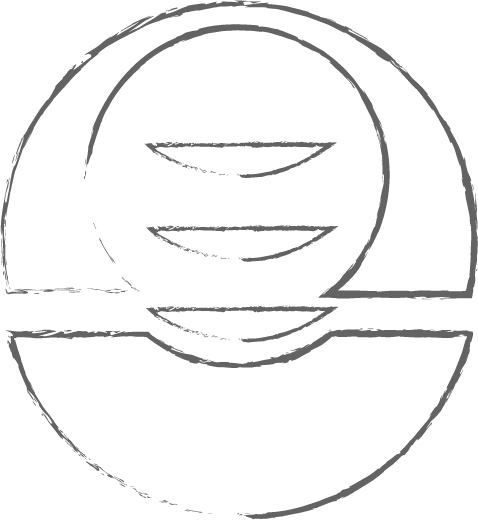 Instituti i shkencave sociale dhe humane, ShkupShkolla joformale
„Arsimim feminist për të gjithë“tetor- nëntor 2021FORMULAR PËR APLIKIM1. Informata personaleEmri:Mbiemri:Data e lindjes:Vendbanimi:Telefoni: Adresa elektronike:2. ArsimimiShkalla e arsimimit:Institucioni:Sfera:Statusi(student/ka mbaruar):3. Informata profesionaleOrganizata: Sfera e veprimit/punes:4. Për pjesëmarrje në shkollën më nevojitet:Përkthim nga gjuha maqedonase në gjuhën shqipe            PO   JO      Interpretues i gjuhës së shenjave                                           PO   JO       5. Cilat janë pritjet e juaja nga Shkolla joformale „Arsimim feminist për të gjithë"?6. Çka ju frymëzon të aplikoni në Shkollën joformale „Arsimim feminist për të gjithë"?Formularin e plotësuar për aplikim dërgojeni në njërën nga e-mail adresat: info@isshs.edu.mk  ose iskra.gerazova@isshs.edu.mk . 